ПРОЕКТвнесен Главой муниципального образования «Краснинский район» Смоленской области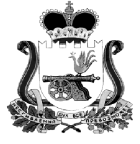 КРАСНИНСКАЯ РАЙОННАЯ ДУМАРЕШЕНИЕот ___ апреля 2024 года                                                                                           № ___Об утверждении перечня имущества, являющегося государственной собственностью Смоленской области и передаваемого в собственность муниципального образования «Краснинский район» Смоленской областиВ соответствии с Законом Смоленской области от 21.02.2002 года №22-з «О порядке управления и распоряжения государственной собственностью Смоленской области», постановлением Правительства Российской Федерации от 13.06.2006 № 374 «О перечнях документов, необходимых для принятия решения о передаче имущества из федеральной собственности в собственность субъекта Российской Федерации или муниципальную собственность, из собственности субъекта Российской Федерации в федеральную собственность или муниципальную собственность, из муниципальной собственности в федеральную собственность или собственность субъекта Российской Федерации», Положением «О порядке управления и распоряжения имуществом, находящимся в муниципальной собственности муниципального образования «Краснинский район» Смоленской области», утвержденным решением Краснинской районной Думы от 09.06.2017 года №81, обращением Администрации муниципального образования «Краснинский район» Смоленской области, Краснинская районная ДумаРЕШИЛА:1. Утвердить прилагаемый перечень имущества, являющегося государственной собственностью Смоленской области и передаваемого в собственность муниципального образования «Краснинский район» Смоленской области.Приложение к решениюКраснинской районной Думыот _________2024 г. №____ПЕРЕЧЕНЬимущества, являющегося государственной собственностью Смоленской области и подлежащего передаче в собственность муниципального образования«Краснинский район» Смоленской областиПояснительная записка.Министерство образования и науки Смоленской области направило в адрес Администрации муниципального образования «Краснинский район» Смоленской области переченьимущества, являющегося государственной собственностью Смоленской области ипередаваемого в собственность муниципального образования «Краснинский район» Смоленской области:Проект разработан в соответствии с областным законом от 27.02.2002 года №22-з «О порядке управления и распоряжения государственной собственностью Смоленской области» и постановлением Правительства Российской Федерации от 13.06.2006 № 374 «О перечнях документов, необходимых для принятия решения о передаче имущества из федеральной собственности в собственность субъекта Российской Федерации или муниципальную собственность, из собственности субъекта Российской Федерации в федеральную собственность или муниципальную собственность, из муниципальной собственности в федеральную собственность или собственность субъекта Российской Федерации». На основании вышеперечисленного   Администрация муниципального образования «Краснинский район» Смоленской области просит утвердить перечень имущества, являющегося государственной собственностью Смоленской областии подлежащего передаче в муниципальную собственность муниципального образования «Краснинский район» Смоленской области. Имущество в дальнейшем будет передано в оперативное управление муниципальномубюджетному общеобразовательному учреждению Гусинская средняя школа Краснинского района Смоленской области. Заместитель Председателя Краснинской районной ДумыГлава муниципального образования «Краснинский район» Смоленской области                                                                       _____________ Н.Е. Алипенкова_____________ С.В. Архипенков№ п/пНаименование товараИндивидуализирующие характеристики имуществаЦена за единицу,руб.Количество, шт.Сумма, руб.1Ноутбук ГРАВИТОН Н15ИGN3107602551GN3107602171GN3107602172GN3107602148GN3107602130GN3107602129GN3107602166GN3107602111GN3107602165GN3107602164GN31076021093L1-NB2001-000993L1-NB2001-000983L1-NB2001-001653L1-NB2001-000953L1-NB2001-00164GN3107602592GN3107602349GN3107602339GN3107602071GN3107602586GN3107602599GN3107602598GN3107602600GN3107602070GN3107602262GN3107602402GN3107602403GN3107602459GN3107602510GN3107602656GN3107602110GN3107602139GN3107602126GN3107602128GN310760212754 500,00361 962 000,00№ п/пНаименование товараИндивидуализирующие характеристики имуществаЦена за единицу,руб.Количество, шт.Сумма, руб.1Ноутбук ГРАВИТОН Н15ИGN3107602551GN3107602171GN3107602172GN3107602148GN3107602130GN3107602129GN3107602166GN3107602111GN3107602165GN3107602164GN31076021093L1-NB2001-000993L1-NB2001-000983L1-NB2001-001653L1-NB2001-000953L1-NB2001-00164GN3107602592GN3107602349GN3107602339GN3107602071GN3107602586GN3107602599GN3107602598GN3107602600GN3107602070GN3107602262GN3107602402GN3107602403GN3107602459GN3107602510GN3107602656GN3107602110GN3107602139GN3107602126GN3107602128GN310760212754 500,00361 962 000,00